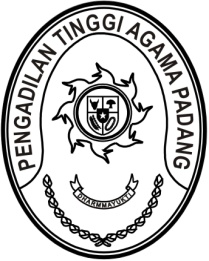 MAHKAMAH AGUNG REPUBLIK INDONESIADIREKTORAT JENDERAL BADAN PERADILAN AGAMAPENGADILAN TINGGI AGAMA PADANGJalan By Pass KM 24, Batipuh Panjang, Koto TangahKota Padang, Sumatera Barat 25171 www.pta-padang.go.id, admin@pta-padang.go.idSURAT TUGASNomor :             /KPTA.W3-A/OT1/XI/2023Menimbang 	: 	bahwa Komandan Satuan Brimop Polda Sumatera Barat mengadakan kegiatan Upacara dan Syukuran HUT ke-78 Korps Brimop Polri Tahun 2023 yang diikuti antara lain oleh Wakil Ketua Pengadilan Tinggi Agama Padang;Dasar	:	Surat Komandan Satuan Brimob Polda Sumbar tanggal 15 November 2023 tentang Upacara dan Syukuran HUT ke-78 Korps Brimop Polri Tahun 2023;MENUGASKANKepada         	: 	1. 	Dra. Hj. Rosliani, S.H., M.A., 196310081989032003, Pembina Utama IV/e, Wakil Ketua;		2. 	Doan Falltrik, PPNPN;Untuk	: 	Mengikuti Upacara dan Syukuran HUT ke-78 Korps Brimop Polri Tahun 2023 pada tanggal 16 November 2023 di Mako Satuan Brimob Polda Sumbar;		Surat tugas ini dibuat untuk dipergunakan sebagaimana mestinya.    Padang, 15 November 2023	Wakil Ketua,RoslianiTembusan: Ketua Pengadilan Tinggi Agama Padang (sebagai laporan);